Спортсмены Курганской области в период самоизоляции не унывают, проявляют настоящий характер и тренируются дома
#тренируйсядома #СпортНормаЖизни
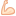 Приглашаем всех присоединиться! Занимайтесь спортом и будьте здоровы!

Спорт - норма жизни
Министерство спорта Российской Федерации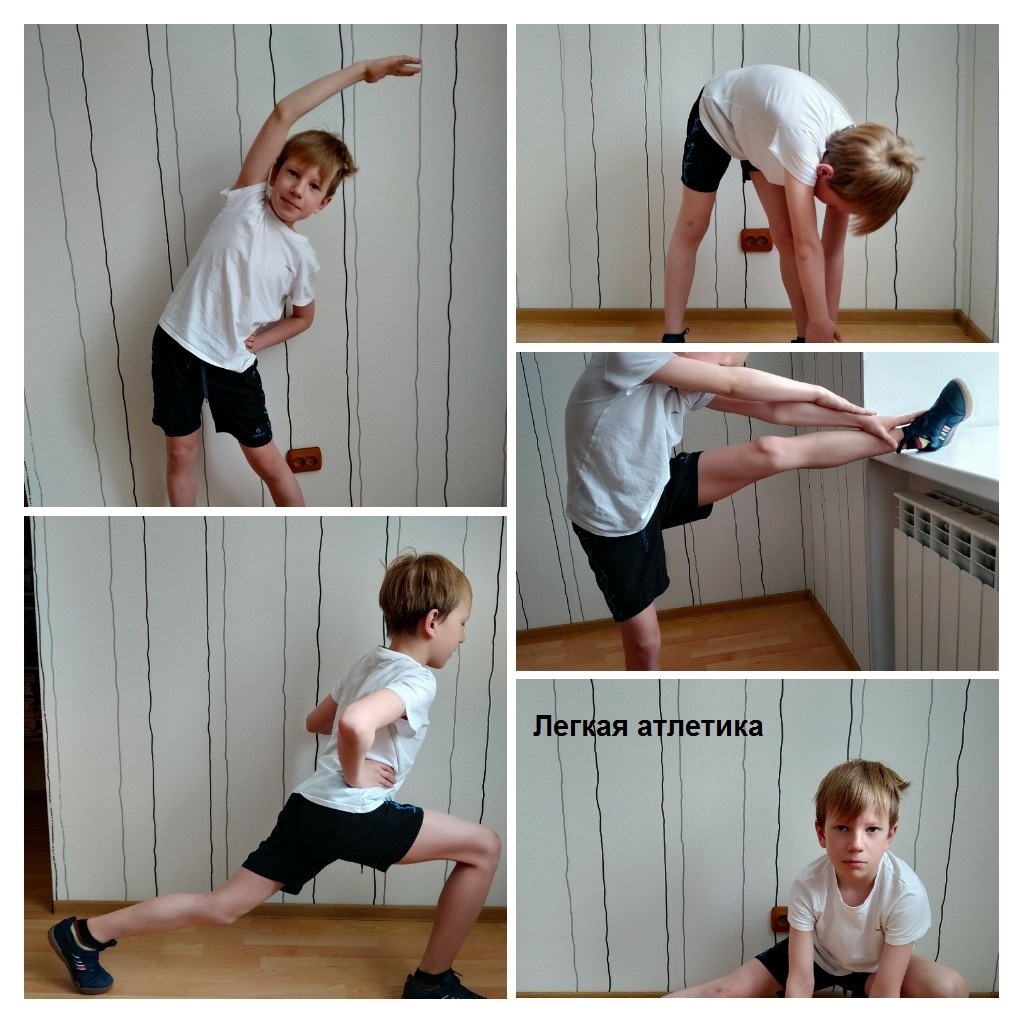 